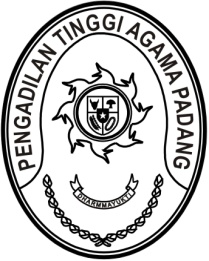 S  U  R  A  T      T  U  G  A  SNomor : W3-A/       /PS.00/6/2023Padang, 20 Juni 2023Ketua,Dr. Drs. H. Pelmizar M.H.I.NIP. 195611121981031009LAMPIRAN SURAT TUGAS KETUAPENGADILAN TINGGI AGAMA PADANGNOMOR	: TANGGAL	:PANITIA PELAKSANA BIMBINGAN TEKNIS ADMINISTRASI YUSTISIALDI LINGKUNGAN PENGADILAN TINGGI AGAMA PADANGKetua,Dr. Drs. H. Pelmizar M.H.I.NIP. 195611121981031009Menimbang:bahwa dalam rangka pengembangan kompetensi aparatur peradilan 
bidang Kepaniteraan, Pengadilan Tinggi Agama Padang akan menyelenggarakan kegiatan Bimbingan Teknis Administrasi Yustisial di Lingkungan Pengadilan Tinggi Agama Padang, dipandang perlu menugaskan panitia pelaksana kegiatan tersebut;Dasar:MEMBERI TUGASMEMBERI TUGASMEMBERI TUGASKepada:Daftar terlampirUntuk:Pertama:Sebagai panitia kegiatan Bimbingan Teknis Administrasi Yustisial di Lingkungan Pengadilan Tinggi Agama Padang dengan jadwal sebgaimana pada lampiran surat tugas di Jalan Ahmad Karim No.17, Benteng Ps. Atas, Kec. Guguk Panjang, Kota Bukittinggi;Kedua:Biaya perjalanan dinas berupa uang harian dalam kegiatan ini dibebankan pada DIPA Pengadilan Tinggi Agama Padang Tahun 2023.TembusanYth. Direktur Jenderal Badan Peradilan Agama Mahkamah Agung RINONAMANIPPANGKAT/GOL RUANGJABATANTANGGAL PELAKSANAANDr. Drs. H. Pelmizar, M.H.I.195611121981031009Pembina Utama (IV/e)Ketua 22 s.d. 23 Juni 2023Drs. H. Sulem Ahmad, S.H., M.A.195607291986031002Pembina Utama (IV/e)Hakim Tinggi 22 s.d. 23 Juni 2023Drs. Syafruddin196210141994031001Pembina Utama Madya (IV/d)Panitera 22 s.d. 23 Juni 2023Ismail, S.H.I., M.A.197908202003121004Pembina Tingkat I (IV/b)Kepala Bagian Umum dan Keuangan22 s.d. 23 Juni 2023Rifka Hidayat, S.H.198503212006041004Penata (III/c)Kepala Subbagian Kepegawaian dan Teknologi Informasi 22 s.d. 23 Juni 2023H. Masdi, S.H.196806221990031004Pembina Tingkat I (IV/b)Panitera Muda Hukum 22 s.d. 23 Juni 2023Drs. Syaiful Ashar, S.H.196609141992021001Pembina (IV/a)Panitera Pengganti22 s.d. 23 Juni 2023H. M. Yazid ZA, S.H., M.H.196308101993031002Pembina (IV/a)Panitera Pengganti22 s.d. 23 Juni 2023Yasirli Amri, S.Kom.199412282019031008Penata Muda (III/a)Pranata Komputer Pertama22 Juni 2023Winda Harza, S.H.199501102019032006Penata Muda Tingkat I (III/b)Analis Perkara Peradilan22 s.d. 23 Juni 2023Jelsita Novi, S.H.199711152022032010Penata Muda (III/a)Analis Perkara Peradilan22 s.d. 23 Juni 2023Novia Mayasari, S.E.199011262020122009Penata Muda (III/a)Penyusun Laporan Keuangan.Efri Sukma198402152006041004Penata Muda (III/a)Pemelihara Sarana dan PrasaranaYova Nelindy, A.Md.199305242019032009Pengatur Tingkat I (II/d)Pengelola Barang Milik NegaraRinaldi Orlando, A.Md.A.B.199902122022031007Pengatur (II/c)Pengelola PerkaraDoan Falltrik--PPNPNDoni Windra--PPNPNAye Hadiya--PPNPNZamharir Saleh--PPNPN